ОБЩИНА САДОВО,  ПЛОВДИВСКА  ОБЛАСТ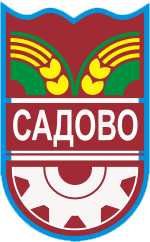 4122 гр. Садово, ул. “ Иван Вазов” № 2тел. централа: 03118/26-01 и   03118/21-71; факс  03118/25-00ел. адрес: obsadowo@abv.bg                 ДО                 ОБЩИНСКИ СЪВЕТ САДОВО                         ПРЕДЛОЖЕНИЕОТ: ДИМИТЪР БОРИСЛАВОВ ЗДРАВКОВ- КМЕТ НА ОБЩИНА САДОВООТНОСНО: Искане за трансформиране на целева субсидия за капиталови разходи за 2023 г. и други корекции на бюджета на Община Садово за 2023 г.            УВАЖАЕМИ ГОСПОЖИ И ГОСПОДА,             На предлагаме на основание чл.21, ал.1, т.6 от ЗМСМА и чл.124, ал.2 и 3 от Закона за публичните финанси следния проект за корекция на бюджета на общината за 2023 г.             Поради цялостно лошото състояние на уличната мрежа в общината, която е с дължина 188 м., както и на площадите и други пространства в населените места  има необходимост от извършване на неотложни текущи ремонти. Освен това трябва да се вземат под внимание ограничените  собствени приходи на общината , поради което предлагаме Общински съвет да възложи на кмета на общината да отправи искане на основание чл.55 от ЗДБРБ за 2023 г. пред Министъра на финансите на РБ за  трансформирането на 302651 лв.-целева субсидия за капиталови разходи  в целеви трансфер за финансиране на Община Садово на неотложни текущи ремонти на уличната мрежа и други пространства в населените места .               Предлагаме  следните обекти от целевата субсидия за капиталови разходи 2023 г . да се трансформират  за текущи ремонти на основание чл.55 от ЗДБРБ за 2023 г.  :„ОР на площад  с.Милево“ – 55674 лв.;„ОР на площад с.Богданица“ – 6600 лв.;„ОР на ул.“9“ в с.Болярци“  - 40105 лв.;„ОР на площад с.Болярци“ – 23153 лв.;„ОР на парк край ул.“Стадиона“ в с.Катуница“ – 50020 лв.;„ОР на междублокови пространства около блокове в близост до сградата на общината в гр.Садово“ – 49451 лв.;„Физкултурен салон ОУ Садово“ – 77648 лв.Общо 302651 лв. Със средствата ще се извършат текущи ремонти по обекти в лв. , както следва :площад  с.Милево – 59664 лв.;площад с.Богданица – 5016 лв.;ул.“9“ в с.Болярци  - 90620 лв.; площад с.Болярци“ – 22610 лв.парк край ул.“Стадиона“ в с.Катуница“ – 41401 лв.;междублокови пространства около блокове в близост до сградата на общината в гр.Садово – 83340 лв.Общо 302651 лв.  Предлагаме останали свободни след горецитираното трансформиране 95427 лв. , да се насочат , както следва : 83665 лв. за изграждане на парна инсталация в ДГ с.Болярци ;1692 лв. за въртележка за детска площадка в с.Богданица;10070 лв. за поливна система за „Кът за отдих“ в с.Моминско . Предлагаме от резерва за непредвидени  разходи в общинските дейности да се предвидят 3000 лв. за офис автомат за топли напитки . Предлагаме да се отпуснат 48849 лв. – временен безлихвен заем на МИГ Садово за изработване на стратегия на МИГ, като след верифицирането на разхода средствата ще бъдат възстановени по сметката на общината .            РЕШЕНИЕ1.	Възлага на кмета на общината да отправи искане на основание чл.55 от ЗДБРБ за 2023 г. пред Министъра на финансите на РБ за  трансформирането на 302651 лв.-целева субсидия за капиталови разходи за 2023 г., както следва :             От обекти от целевата субсидия за капиталови разходи 2023 г . , както следва :„ОР на площад  с.Милево“ – 55674 лв.;„ОР на площад с.Богданица“ – 6600 лв.;„ОР на ул.“9“ в с.Болярци“  - 40105 лв.;„ОР на площад с.Болярци“ – 23153 лв.;„ОР на парк край ул.“Стадиона“ в с.Катуница“ – 50020 лв.;„ОР на междублокови пространства около блокове в близост до сградата на общината в гр.Садово“ – 49451 лв.;„Физкултурен салон ОУ Садово“ – 77648 лв.Общо 302651 лв.       Същите да се трансформират в обекти за неотложни текущи  ремонти по обекти в лв. , както следва :площад  с.Милево – 59664 лв.;площад с.Богданица – 5016 лв.;ул.“9“ в с.Болярци  - 90620 лв.; площад с.Болярци“ – 22610 лв.парк край ул.“Стадиона“ в с.Катуница“ – 41401 лв.;междублокови пространства около блокове в близост до сградата на общината в гр.Садово – 83340 лв.Общо 302651 лв.2. На основание чл.60, ал.1 от АПК  допуска предварително изпълнение на горецитираното решение .3.   В раздел „Общински дейности“ на бюджета :    - Намаля :      -дейност „Ремонт улици“ , пар.5100  – 55427 лв.;      -дейност „Др. дейн. по бл-то“ , пар.5100  – 40000 лв.    - Увеличава :      -дейност „Почивно дело“, пар.5206 – 11762 лв.;      -дейност „Детски градини“ , пар.5206 – 83665 лв.    - Намаля резерва за неотложни разходи с 3000 лв.;    - Увеличава дейност „ОА“ , пар. 5205 „Стопански инвентар“ с 3000 лв.4.   В поименния списък за капиталови разходи ( прил.2 от Бюджет 2023 г.) , раздел „Обекти, останали в наличности към 31.12.2022 г. и други в т.ч. , финансирани с общински приходи“ заличава обекти : „ОР на ул.“9“ в с.Болярци ( прех.ост.ц.с. 2022 г.) – 55427 лв.“ и „ОР на между блокови пространства около блоковете в близост до сградата на общината в гр.Садово ( прех.ост.ц.с. 2022 г.) – 40000 лв.“ . Включва нови обекти : „Изграждане на парна инсталация в ДГ с.Болярци ( прех.ост.ц.с. 2022 г.) – 83665 лв.“ , „Въртележка за детска площадка в с. Богданица ( прех.ост.ц.с. 2022 г.) – 1692 лв.“ , „Поливна система в с.Моминско ( прех.ост.ц.с. 2022 г.) – 10070 лв.“ , „Офис автомат за топли напитки за ОА гр.Садово – 3000 лв.“ .5. Предоставя 48849 лв. – временен безлихвен заем на МИГ Садово за изработване на стратегия на МИГ .                   Изготвил- дир.”ОА”:                                                                       (Й.Ташев)                  С уважение                                  Кмет на община Садово:                                                                            (Д.Здравков)                                                           